Программа тренировок - пауэрлифтинг - новички http://www.tvoytrener.com/powerlifting/trenirovki_novichiki.php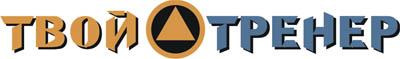 ИНДИВИДУАЛЬНЫЙ КОМПЛЕКС УПРАЖНЕНИЙЗаказать индивидуальный комплекс упражнений от Тимко Ильи (автора этого тенировочного плана и всех планов на сайте) вы можете здесь:http://www.tvoytrener.com/sotrydnichestvo/kompleks_upragnenii.phpЭтот план есть в нашем приложении «ТВОЙ ТРЕНЕР»НАШИ  БЕСПЛАТНЫЕ  КНИГИОБРАЩЕНИЕ  СОЗДАТЕЛЯ САЙТАЕсли вам понравился план тренировок - поддержите проект.
Команда нашего сайта делает всё возможное, чтобы вся информация на нём была абсолютно бесплатной для вас. И я надеюсь, что так будет и дальше. Но денег, что приносит проект, недостаточно для  его полноценного развития.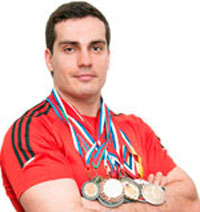 Реквизиты для перевода денег вы можете посмотреть здесь: http://www.tvoytrener.com/sotrydnichestvo/poblagodarit.php (С уважением, создатель и автор сайта Илья Тимко.)ТРЕНИРОВКА  1  (НОГИ И ГРУДЬ)1 НЕДЕЛЯ2 НЕДЕЛЯ3 НЕДЕЛЯ4 НЕДЕЛЯ5 НЕДЕЛЯ6 НЕДЕЛЯ7 НЕДЕЛЯРазминка 5–10 минутСкручивания на наклонной скамье (3х10-18)Приседания со штангой на плечах  (4-5х6-10)Жим штанги лежа классический (4-5х9-12)Выпады с гантелями (3х8-15)Жим гантелями под углом вверх 30 градусов (4х8-12)Сгибание ног в тренажере (3х10-18)Разгибание ног в тренажере (3х10-18)Заминка 2-5 минутТРЕНИРОВКА  2  (РУКИ)Разминка 5–10 минутПодъем ног в упоре (3х10-18)Отжимания от брусьев на трицепс (4х8-15)Подтягивания обратным хватом (4х6-15)Разгибание рук с верхнего блока  (3х12-15)Сгибание рук с гантелями «молот»  (3х12-15)Пуловер с гантелей лежа (3х12-15)Сгибание  запястий со штангой(3х12-15) +Разгибание  запястий со штангой (3х12-15)Заминка 2-5 минутТРЕНИРОВКА  3  (ПЛЕЧИ И СПИНА)1 НЕДЕЛЯ2 НЕДЕЛЯ3 НЕДЕЛЯ4 НЕДЕЛЯ5 НЕДЕЛЯ6 НЕДЕЛЯ7 НЕДЕЛЯРазминка 5–10 минутПодъем ног на наклонной скамье (3х12-18)Гиперэкстензия(3х10-15)Тяга становая классическая(4-5х6-10)Жим штанги с груди стоя(4х8-12)Тяга за голову с верхнего блока(3-4х10-15)Протяжка со штангой стоя(3-4х10-15)Тяга горизонтального блока(3-4х10-15)Заминка 2-5 минут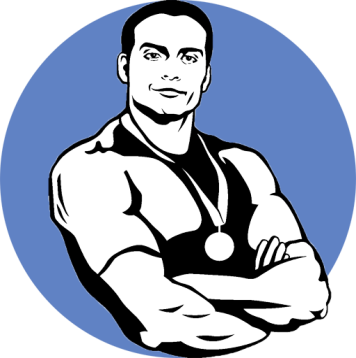 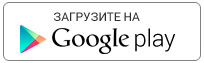 https://play.google.com/store/apps/details?id=com.tvoytrener.timkoilia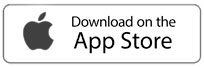 https://itunes.apple.com/ru/app/%D1%82%D0%B2%D0%BE%D0%B9-%D1%82%D1%80%D0%B5%D0%BD%D0%B5%D1%80/id1299904851?mt=8 Версия для компаhttps://yadi.sk/d/MEPa9xnB3R98By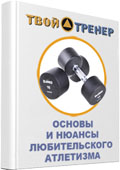 http://tvoytrener.com/kniga_tvoytrener.php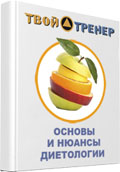 http://tvoytrener.com/kniga_tvoytrener2.phphttp://tvoytrener.com/kniga_tvoytrener3.php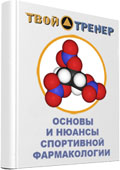 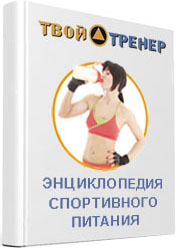 http://tvoytrener.com/kniga_tvoytrener5.php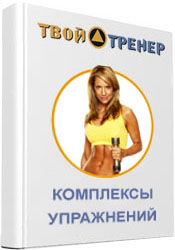 http://tvoytrener.com/kniga_tvoytrener6.phphttp://tvoytrener.com/kniga_tvoytrener4.php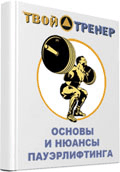 